CHAPTER	9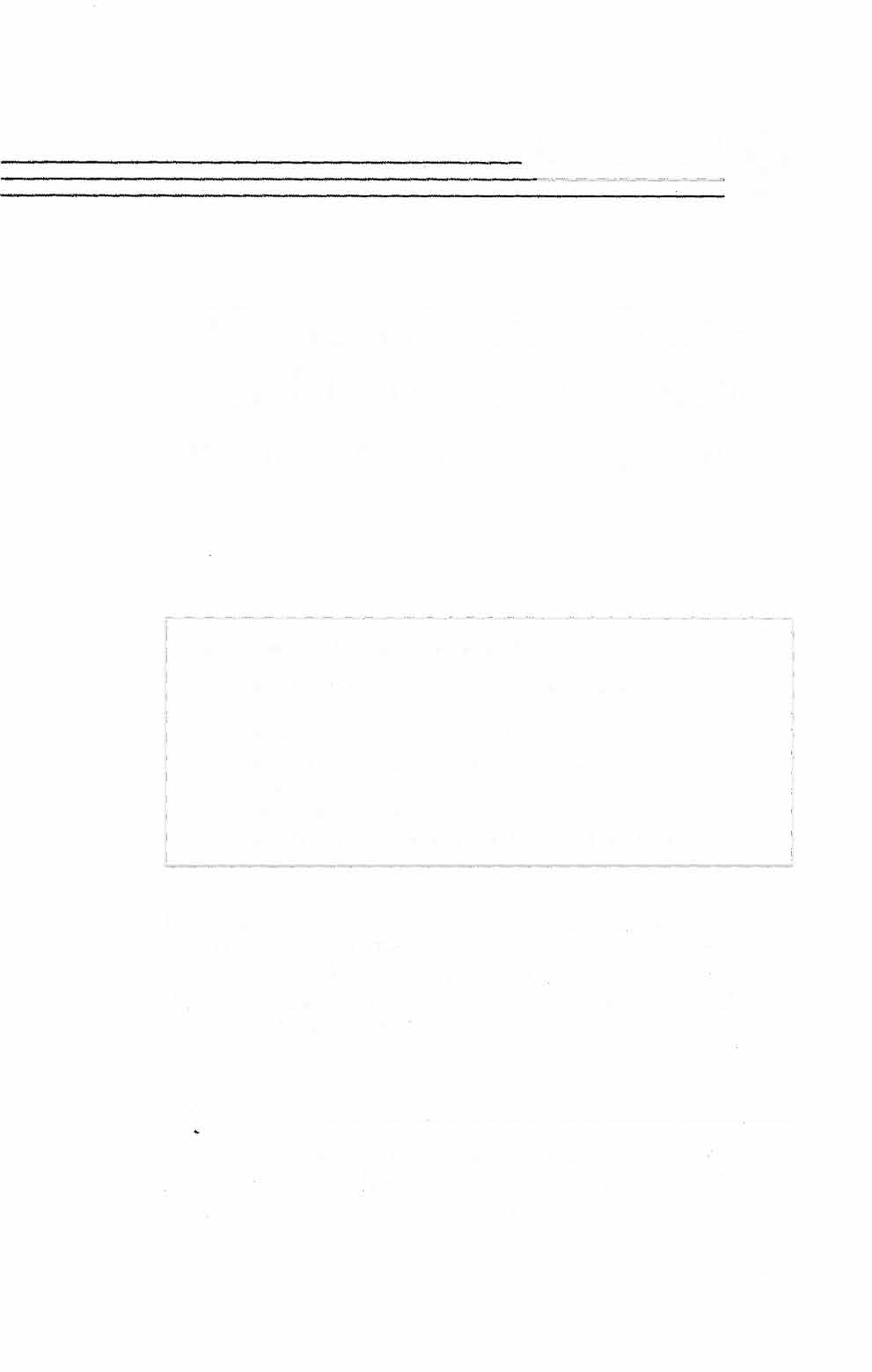 Using a Scoring Guide or Rubric to Plan and Evaluate an AssignmentEducators are increasingly recognizing the value of performance assessments (Chapter Two): papers, projects, field experiences, performances, and other assignments that ask students to perform or demonstrate their skills. This chapter and Chapter Ten explain how to plan, create, and evaluate these kinds of assessments.What Is a Rubric? __ 	A rubric is a scoring guide: a list or chart that describes the criteria that you and perhaps your colleagues will use to evaluate or grade completed student assignments. At a minimum, a rubric lists137138	Assessing Student Learningthe things you're looking for when you evaluate assignments. The list is often accompanied by guidelines for evaluating each of those things.One of the great things about rubrics is that they  have no rules. There is no single correct way to write or format rubrics. Any format that you're comfortable with is fine, so long as you  fulfill the rubric's purposes, articulated in Table 9.1. This chapter dis­ cusses just four of the many ways to format rubrics: checklists, rating scales, descriptive rubrics, and holistic scoring guides. It also discusses structured observation guides-qualitative assessment tools that are somewhat related to rubrics.Some faculty and staff are put off by the jargony nature of the word rubric. If this is the  case, simply substitute in your discussions a term such as scoring guide or grading criteria.Why Use a Rubric?  	Using a rubric to grade student assignments makes your life easier and improves student learning in the ways shown in Table 9.1.Checklist Rubrics   	A checklist rubric is a simple list indicating the presence of the things you're looking for in a completed assignment. Exhibit 9.1 is an example.Checklist rubrics  are  used  most  often  in  primary   grades (Did you write your name on your paper? Did you show all your work?). In higher education, expectations are  more  sophisticated (Did you summarize very well or merely adequately?), so checklist rubrics are used less often . Faculty might choose them when they observe student performance in  laboratory  or  studio  settings  (Did the student wear goggles? Follow safe practices?  Clean  up  at  the end of the lab?) . Students might use them to self-assess their work before they turn it in (Have I proofread my paper? Does my bibliography use proper formatting conventions? Did I include at least eight references?).Rating Scale Rubrics 	_A rating scale rubric is a checklist with a rating scale added to show the degree to which the things you're looking for are present in completed assignments. Exhibits 9.2 and 9.3 are examples of ratingUsing a Scoring Guide or Rubric	139Table 9.1. Advantages of RubricsRubrics  help clarify vague, fuzzy goals. A goal such as, "Demonstrate effective writing skills" is admittedly vague-what are effective writing skills?-but difficult to clarify succinctly (Chapter Eight). A rubric can provide this clarification.Rubrics help students understand your expectations. If you distribute a rubric with an assignment, students will understand better what you want them to do and where they should focus their energies. You'll have fewer questions from students, and they may find the assignment a richer , more rewarding experience.Rubrics can help students self-improve. If you encourage students to use the rubric to self­evaluate their work before turning it in, in order to make sure the assignment is complete and up to acceptable standards, you are helping them develop the important lifelong skill of metacognition (Chapter Eight): understanding how they learn by reflecting on how they learn.Rubrics can inspire better student performance. Rubrics show students exactly what you value andwhat you'll be looking for when you evaluate their assignments. Knowing what you expect will motivate some (not all!) to aim for the targets you've identified.Rubrics make scoring easier and faster. While it may seem that using a scoring guide adds an extra burden to the grading process, rubrics actually make the grading process faster because they remind you of what you're looking for. You also won't need to write as many comments on papers.Rubrics make scoring more accurate, unbiased, and consistent. Rubrics ensure that every paper is eval­ uated using the same criteria.Rubrics improve feedback to students . Marked rubrics give students a clearer picture of their strengths and weaknesses than a few comments scrawled on their papers.Rubrics reduce arguments with students. By making evaluation criteria explicit, rubrics stop student arguments ("Why did he get a B- when I got a C+ ?")cold. You can focus your conversations with students on how they can improve their performance rather than defending your grading practices.Rubrics improve feedback to faculty and staff If a number of students aren't demonstrating under­standing of a particular concept or skill, rubrics bring this to your attention. The consistency of rubrics can help track changes in student performance as you refine your teaching. Rubrics can help determine, for example, whether introducing collaborative learning activities into classes has improved students' analysis skills.140	Assessing Student Learningscale rubrics for assignments. Exhibit 9.4 is one used  by students to evaluate their peers, and Exhibit 9.5 is one used by field experience supervisors. (Chapter Seven has more information on obtaining assessment information from field experience supervisors and student peers.) Exhibit 13.4 is a rating scale rubric to evaluate port­ folios, and Exhibit 19.3 is one to evaluate assessment reports.The major shortcoming of rating scale rubrics is that performance levels are not clearly described. In the rubric in Exhibit 9.3, the difference between "outstanding" and "very good" articulation of information and ideas isn't clear. The vague nature of rating scale rubrics can lead to several problems:Faculty and staff may be inconsistent in how they rate performance. One faculty  member  might  rate  a  paper  "outstanding"  in its articulation of information and ideas, while  another  faculty member might rate the same paper "very good" in this respect.Students don't receive thorough feedback. Yes, students can learn from a completed rating scale rubric that their paper's organization was relatively weak and their grammar was relatively strong, but from the scored rubric alone, they won't learn exactly how their organization was  weak  or how it might be improved.Rating scale rubrics can lack credibility with some audiences. Some might look skeptically on the faculty rating 85 percent ofUsing a Scoring Guide or Rubric	141Exhibit 9.3. Rating Scale Rubric for an Information Literacy AssignmentIndicate the student's skill in each of the following respects, as evidenced by this assignment, by checking the appropriate box. If this assignment is not intended to elicit a particular skill, check the Not Applicable box.Identify, locate , andCritically evalu-including its legiti - macy, validity, andOrganize informa-tion to present asound central idea supported by relevant material in aUse information toClearly articulateUse information technologies to communicate, man- age, and process information.Use informationproblems.Use the work ofWhat grade are10. If you had to assignfor this student today, what would it be?142	Assessing Student LearningExhibit 9.4. A Rating Scale Rubric for Evaluating Fellow Group MembersYour name:Name of the group member you're evaluating:This group member...	AlmostAlways	Often	Sometimes	Rarelyl.	Did his  or her  fair  share of the work.	□	□	□	□Participated actively in the group's activities.	□	□	□	□Contributed useful ideas, suggestions, and	□	□	□	□comments.4.	Listened carefully.	□	□	□	□Was considerate  of  others and appreciated	□	□	□	□Their ideasAsked  others  to  clarify their ideas if	□	□	□	□necessary.7.	Expressed disagreements respectfully.	□	□	□	□Did  not  dominate  the conversation or	□	□	□	□interrupt others.Tried to  help the  group reach consensus.	□	□	□	□Helped the group  stay on  the topic.	□	□	□	□l l.	Helped  the  group  not waste time.	□	□	□	□12.	Helped  me learn more than if  I had worked	□	□	□	□alone.student essays "excellent" and the rest "very good." (Using external raters such as prospective employers would make the ratings more credible.)Rating scale rubrics are quick and easy to create and use, how­ ever, so they do have an important place in many assessment pro­ grams, especially for relatively minor assignments.Descriptive Rubrics 	_Descriptive rubrics  replace  the  checkboxes  of  rating  scale  rubricswith brief descriptions of the performances  that  merit  each  possible rating. Exhibit 9.6 is an example of a descriptive rubric, as is Exhibit 15.1. Other examples are in Appendix C of Effective Grading (Walvoord & Anderson, 1998), Learning Centered Assessment on College Campuses (Huba & Freed, 2000), and Introduction to Rubrics (Stevens & Levi, 2004).Descriptive rubrics are increasingly popular because they explicitly document faculty and staff standards for studentUsing a Scoring Guide or Rubric	143Exhibit 9.5. A Rating Scale Rubric for Health Education Field Experience SupervisorsEvaluate the student under your supervision using the following scale:5	= Superior for an entry-level health educator4	= Slightly better than an entry-level health educator3	= Acceptable for an entry-level health educator2	= Slightly less than an entry level-health educatorl	= Seriously deficientN/0 = Not sufficient observation for evaluation5	4	3	2	7	N/0l.    Access, use, and evaluate current, reliable	□	□	□	□	□	□health knowledge.2.   Demonstrate  word processing skills.	□	□	□	□	□	□Read, interpret, and use research information.	□	□	□	□	□	□Demonstrate problem-solving skill s.	□	□	□	□	□	□5.  Develop appropriate educational materials.	□	□	□	□	□	□6.  Use audiovisual equipment skillfully and	□	□	□	□	□	□appropriately.7.   Demonstrate teaching skills.	□	□	□	□	□	□8.   Demonstrate  promotional  or publicity skills.	□	□	□	□	□	□9.  Use knowledge  of  learning styles in	□	□	□	□	□	□development of presentations.l 0.  Sensitive  to individual  differences.	□	□	□	□	□	□l  l.   Know how and  where to  refer clients or	□	□	□	□	□	□students for further help and information withinorganizational guidelines.Develop  a professional network .	□	□	□	□	□	□Show positive work attitude and ethic.	□	□	□	□	□	□14.   Demonstrate  willingness  to work beyond	□	□	□	□	□	□minimum expectations .Display professional  appearance appropriate to	□	□	□	□	□	□the organization.Source: Adapted with permission from a rubric used by faculty in the Department of Health Science, Towson University.performance (what Chapter Fifteen calls local standards). Students, faculty, accreditors, and other audiences all clearly understand exactly what an "outstanding"  or  "inadequate" rating means.But coming up with succinct, explicit descriptions of every performance level for everything you're looking for in completed assignments is not easy! This process can require negotiation, try­ outs, and revisions and can therefore be time-consuming.Exhibit 9.6. Descriptive Rubric for a Slide Presentation on Findings from Research SourcesOrganizationPersuasivenessIntroductionClarityWell Done (5)Clearly , conciselywrit ten. Logical, intuitive progression of ideas and supporting information. Clear and direct cues to all information .Motivating questions and advance organizers convey main idea. Information is accurate.Presents overall topic. Draws in audience with compelling questions or relating to audience's interests or goals.Readable , well-sized fonts. Italics, boldface, and indentations enhance read­ ability. Text is appropriate length. Background andcolors enhance readability.Satisfactory (4-3)Logical progression of ideas and supporting information . Most cues to information are clear and direct.Includes persuasive information.Clear, coherent, and related to topic.Somet imes fonts are read­ able , but in a few places fonts, italics, boldface, long paragraphs, color, or background detract.Needs Improvement (2-1)Vague in conveying viewpoint and purpose . Some logical progression of ideas and support i ng information, but cues are confusing or flawed .Includes persuasive infor­ mation with few facts.Some structure but does not create a sense of what follow s. May be overly detailed or incomplete.Somewhat appealing.Overall readability is dif ­ ficult , with lengthy para­ graphs , too many font s, dark or busy background, overuse of boldface,or lack of appropriate indentation s.Incomplete (0)Lacks a clear point of view and logical sequence of information. Cuesto information are not evident .Information is incomplete, out of date, or incorrect.Does not orient audience to what will follow.Text is very difficult  to read . Long blocks of text, small fonts, inappropriate colors, or poor use of headings , indentations, or boldface.Layout		Aesthetically pleas in g. Contributes to message with appropriate use of headings and white space .Uses white space appropriately.Shows some  structure but is cluttered , busy , or distracting.Cluttered and confusing . Spacing and headings do not enhance readability.Source: Adopted with permission from a rubric developed by Patricia Ryan, lecturer , Department of Reading, Special Education, and Instructional Technology, Towson University.Using a Scoring Guide or Rubric	145Thus, while descriptive rubrics might be considered the gold standard of rubrics, don't feel that you need to develop them for every assignment. Descriptive rubrics are a good choice under the following circumstances:You are undertaking important assessments whose results may contribute to major decisions such as accreditation, funding, or program continuance.Several faculty and staff are collectively assessing student work, because descriptive rubrics' clear descriptions make scoring more consistent across faculty and staff.It is important to give students clear, detailed feedback on their strengths and weaknesses.Skeptical audiences will be examining the rubric scores with a critical eye.Holistic Scoring Guides 	_Sometimes assessment projects are so massive that faculty and staff don't have time to complete a rating scale rubric or descriptive rubric for every assignment. Perhaps they must read and score 1,500 entering students' essays to decide who should enroll in a developmental writing course. Perhaps they must review 150 senior portfolios to get an overall sense of the writing skills of graduates. The major purpose of such summative assessments is not to give feedback to individual students but to make decisions within a tight time frame.In these situations, holistic scoring guides may be a  good choice. They do not have a list of the things you're looking for in completed assignments. Instead, they have short narrative descriptions of the characteristics of outstanding work,  acceptable  work, and unacceptable work. Exhibit 9.7 is an example of a holistic scoring guide. Exhibit 13.1 includes another brief example, as  does Figure 5.2 of Developing Outcomes-Based Assessment for Learner­ Centered Education (Driscoll & Wood, 2007).Holistic scoring guides have two major  shortcomings.  First, it can be difficult for faculty and staff to assign scores consistently, because few student works will meet any one description precisely. Second, holistic scoring guides do not yield feedback on students' strengths and weaknesses.Structured Observation Guides   	Some faculty and staff find it difficult to come up with a rubric or holistic scoring guide to evaluate student work. Some may simply be uncomfortable with the idea of quantifying their evaluations146	Assessing Student LearningExhibit 9.7. A Holistic Scoring Guide for Students in a Ballet ProgramA: Active learner - Enthusiastic - Very energetic - Fully engaged in every class - Able to accept corrections -Able to make and synthesize corrections - Able to maintain corrections - Able to self-assess - Shows continuous improvement in major problem areas - Connects movement sequences well - Demonstrates strong dynamic phrasing - Very musical - Continuously demonstrates correct epaulment - Demonstrates advanced understanding and applies correct alignment, fully extended classical line, full use of rotation, and use ofclassical terminology - Daily demonstrates  commitment  to  the art  form and addresses  areas of weaknesses without instructor inputB: Active learner - Enthusiastic - Energetic - Engaged in every class - Able to acceptmost corrections - Able to make and synthesize most corrections - Able to maintain most corrections - Able to self-assess - Shows improvement in major problem areas - Connects movement sequences relatively well - Demonstrates adequate dynamic phrasing - Generally musical - Generally demonstrates correct epaulment - Demonstrates understanding and generally applies correct alignment, classical  line, and use of  classical  terminology  ­ Continues to address areas of weakness and shows general improvementC: Active learner but not fully physically/mentally engaged in class - Able to accept most corrections -  Not quite able to make and synthesize corrections -  Not yet able to main- tain corrections - Unable to fully self-assess - Shows some improvement in major problem areas - Connects some movement sequences - Demonstrates limited dynamic phrasing - Almost musical -Working toward correct epaulment -Working on understanding and applying correct alignment, continuing to find classical line, unable to fully execute artistry and use classical terminology- Continues to address areas of weakness but unable to demonstrate consistent visible improvementD: Not an active learner/lacks sufficient energy- Not physically or  mentally  engaged  in class - Unable to accept/understand most corrections - Unable to make and synthesize corrections - Unable to maintain corrections - Unable to self-assess - Shows very little improvement in major problem areas - Seldom connects movement sequences well - Demonstrates marginal dynamic phrasing - Seldom musical - Unable to demonstrate correct epaulment - Unable to apply correct alignment, demonstrate classical line, execute artistry, or use classical terminology - Seldom addresses areas of weakness - Unable to demonstrate visible improvement in most areas of weakness - Lacks self-motivationSource: Adapted with permission from a holistic scoring guide used by the faculty of the Department of Dance, Towson University.and prefer a qualitative approach. Some may never have thought about what they expect and value in student work. Yes, these faculty have been awarding grades (they "know an A when they see it"), but they have done so more on instinct than anything else. These faculty may prefer a structured observation guide: a rubric without a rating scale. Structured observation guides are subjective, qualitative-but nonetheless direct and valid-assessments of student learning (Chapter Two).To develop a structured observation guide, take informal notes the next time you grade an assignment. What made you decide to give one paper an A? Why did you give another a C? After all theUsing a Scoring Guide or Rubric	147assignments are graded, look through your notes for any common patterns or themes. You may identify some factors you noted repeatedly. These may represent your implicit goals and expectations for your students and can become the factors of a structured observation guide (Exhibit 9.8).Structured observation guides can be helpful in several ways:They can help faculty articulate learning goals (Chapter Eight).They can help faculty articulate the criteria for rating scale rubrics or descriptive rubrics.148	Assessing Student LearningThey can help faculty assess ineffable goals like attitudes and values (Chapter Twelve).They can be used by students to evaluate the work of their peers.Creating Effective Rubrics 	_It may strike you as curious that this chapter, on creating a rubric or scoring guide for an assignment, comes before the chapter on creating the assignment itself. Shouldn't we first create the assignment and then the scoring guide? But think of planning a road trip. When we use a map to plot a route, we first locate our destination and then chart the most appropriate route to get there. When we teach, we are taking our students on a journey. Our assignments are more effective if we first clarify what we want students to learn from the assignment (the destination) and then design an assignment that will help them achieve those ends (the route to get there). Creating assignments thus begins not by writing the assignment itself but by writing the criteria or standards that will be used to evaluate it.If this process differs from your experience and therefore seemsdaunting ("How can I possibly create grading criteria when I don't know what I'm asking students to do?"), use an iterative process to create an assignment. First, list your learning goals: the most important things you want students to learn by completing the assignment. Then draft the assignment itself. Next, use the drafted assignment to refine your learning goals into more complete evaluation criteria. Once you've spelled out the evaluation criteria, revise the assignment so it will elicit the work described in the criteria.Rubrics are not difficult to create, although descriptive rubrics can be time-consuming. The suggestions that follow may be helpful.Look for ModelsRubrics are increasingly widespread assessment tools, so it makes sense to begin creating a rubric by looking for models that you can adapt to your circumstances. (If you use or adapt someone else's rubric, ask for permission and acknowledge the work of the original author.)Start with a simple online search, as many colleges, programs, and faculty post rubrics there. If  you subscribe  to a  discussion  list on teaching in  your  discipline,  post  a  query  asking  for  examples of rubrics. Rubrics are far more common in basic (K-12) education than in higher education, so if you search for, say, science lab report rubrics, you may find more examples from high school than college. Don't despair; high school rubrics can still give you good ideas.Using a Scoring Guide or Rubric	149A number of Web sites  offer  free  templates  and  other  simple software for creating and saving rubrics; use search terms like rubric generator, rubric builder, or create rubrics to find them.List the Things You're Looking ForStart creating a rubric by listing the traits or criteria you want students to demonstrate in the completed assignment. Chapter Eight and the questions in Table 9.2 may be helpful.Discussing these questions collaboratively with other faculty and staff can be immensely helpful. Even if you are developing a rubric for a course that you alone teach, it can be helpful to discuss these questions with other faculty in your discipline or in related disciplines.If the initial list you generate is long, it probably needs to be pruned. A long rubric makes assignments  more  time-consuming to score and makes it harder for your students to understand the chief skills that they are to focus on as they complete the assignment. Effective rubrics can have as few as three criteria and generally have no more than eight or so. Lengthy rubrics may be more appropriate when the assignment is a holistic, culminating experience such as a senior thesis or field experience in which students are expected to demonstrate a broad range of learning outcomes.So review your list and reduce it to the most significant tasks, skills, or abilities that you'd like students to demonstrate. Discard anything that isn't a high-priority goal or observable in this particular assignment. (Enthusiasm for science might not be observable in a lab report, for example.) Perhaps a group of similar skills can be combined into one category.Now edit the list so that each criterion is expressed in explicit, concrete terms, preferably action verbs or clear adjectives, as dis­ cussed in Chapter Eight. "Writing quality" tells students and col­ leagues little about what you're looking for; "organization and structure" tells them far more. Think twice about terms like "adequate organization," "appropriate vocabulary," or  "accept­ able grammar" that don't tell students or colleagues what kind of organization, vocabulary, or grammar is acceptable.Table 9.2. Questions to Help Identify What You're Looking for in Student WorkWhy are we giving students this assignment? What are its key learning goals? What do we want students to learn by completing it?What are the skills we want students to demonstrate in this assignment?What are the characteristics of good student work? What are the characteristics of good writing, a good presentation, a good lab report, or good student teaching?What specific characteristics do we want to see in completed assignments?150	Assessing Student LearningLeave Room for the lneffables and the UnexpectedSome faculty and staff have found that sh1dents who are given rubrics along with an assignment do exactly what the rubric tells them to do but no more. The result is solid but somewhat flat and uninspired products. To encourage originality, creativity, effort, and that unexpected  but  delightful  something  extra,  build  these  qualities  into the rubric. You might tell sh1dents, for example, that 10 percent of the assignment score will be based on effort, originality, or insight.Create the Rating ScaleIf you are creating a rubric other than a checklist, once you have listed the things you're looking for, the next step is defining the levels that make up the rating scale. Faculty and staff who have never articulated their learning goals or evaluation criteria before may find it helpful to first develop and use the qualitative structured observation guide described earlier.Create at least three levels. At a minimum, you will need to include performance levels for adequate and inadequate performance, plus an exemplary level to motivate students to do better than merely adequate work. You may want to add a category between exemplary and adequate, and you may wish to add an "almost adequate" category. Usually no more than five levels are needed. If faced with too many levels, faculty and staff may have a hard time distinguishing consistently between, say, 6 and 7 on a 10-point scale.Label each level with names, not just numbers. Don't ask, for example, for a rating of 1 through 5, with 1 being Best and 5 being Worst. People will have different conceptions of 2, 3, and 4 unless you spell them out. There is no hard and fast rule on how to label each performance level. Use descriptors that are clear and relevant to you, your colleagues, and your students. Labels that work well for one assignment or discipline may not work for another. Examples of possible performance levels are:Exceeds standard, meets standard, approaching standard, below standardComplete evidence, partial evidence, minimal evidence, no evidenceExcellent, very good, adequate, needs attentionLetter grades (A, B, C, D, F)Whatever labels you choose, make sure that they make clear which category represents minimally acceptable performance. IfUsing a Scoring Guide or Rubric	151you  use  letter  grades,  for  example, does  C or  D  represent minimally acceptable performance?If you are developing a descriptive rubric, fill in its boxes. In other words, create brief descriptors for each trait at each performance level. (If you are creating a holistic scoring guide, once you have defined the performance levels, your next step is to create a written description for each performance level.) What exactly do you want to see in an exemplary assignment? An adequate assignment? What kind of work merits a failing grade?This task can be easier if you look at a few samples of student work. Choose a range of student work-good, bad, and mediocre­ and consider the following questions:Which samples represent exemplary work? Why? Would it be realistic to establish these as the targets we aim for in all students?Which samples are unacceptably inadequate? Why?What kinds of student performance represent minimally acceptable work for a graduate of our program or college?How do the exemplary, acceptable, and inadequate samples differ?Setting standards is discussed further in Chapter Fifteen .If the work of creating a descriptive rubric seems overwhelming or contentious, start by creating a rating scale rubric. Once faculty use it, they may come to realize that they need a rubric with greater clarity and may be ready to invest the time and effort to develop a descriptive rubric.Try Out the RubricUse the rubric to score some actual samples of student work, including some of your students' best and worst work. Are your standards appropriate, unrealistically high, or insufficiently challenging? Revise the rubric if necessary to improve its clarity and value. Chapter Three discusses ways to avoid biases and inconsistencies as you use a rubric.Keeping the Scoring Burden Manageable 	_One of the reasons that traditional multiple-choice tests continue to be popular is that they can be scored quickly. Finding time to evaluate performance assessments can be a challenge, especially for152	Assessing Student Learningfaculty who are teaching courses with high enrollments. Chapter Six offers a number of suggestions for minimizing the burden of assessment. Here are some more:Don't waste your time scoring assignments with obviously inadequate effort. Establish what Barbara Walvoord and Virginia Anderson (1998) call gateway criteria, and give them to students, in writing, with the assignment. Then return or fail assignments that don't meet those minimum standards.Try Richard Haswell's (1983) minimal marking strategy. Instead of correcting student writing errors, put a check in the mar­ gin on the line of the error, and have the student figure out what's wrong on that line and what the correction should be.Investigate software designed to score essays. The latest software is based on artificial  intelligence  and  is a  promising  means of scoring writing samples.  Chapter  Six  offers  suggestions on investigating assessment technologies.Time to Think, Discuss, and Practice 	_One of Belleville College's general education goals is, "Students will be able to write effectively." The faculty has decided to assess this by asking all graduating students  to write  a one­ page review and analysis of arguments for and against making community service  a  college  graduation  requirement.  Create a descriptive rubric to assess these papers, following the three steps suggested in Chapter Five of Effective Grading (Walvoord & Anderson, 1998):Begin by brainstorming descriptions of a perfect paper, an unexceptional but acceptable paper, and an unacceptable paper. (Faculty are assessing only the finished paper, not the writing process.)Use your brainstormed descriptions to make a list of the criteria or traits that will count in the evaluation.For each trait, construct a three-point scale, where 3 = exemplary, 2 = acceptable but unexceptional, and 1 = unacceptable. These are descriptive statements.Exhibit 9.9 is a student submission for  this  assignment. Use your rubric to evaluate this paper. Compare your completed rubrics. Are you all in reasonable agreement? Does the rubric appear to work the way you intended, or does it need refinement?Using a Scoring Guide or Rub r i c	153Exhibit 9.9. A Student Essay on Making Community Service a Graduation Requirement...Of all the requirements for graduation, community service is not usually one  of  them.  However, some colleges are considering adding this as a prerequisite to receiving a diploma. This idea has caused disputes between some students, who do not wish to volunteer, and faculty, who feel that volunteering should not be required  in  order to  graduate  from an institute of higher learning.One opinion is that as a graduating college student , you should not only be well educated, but also well rounded in general, and community  service  is one  aspect that  will help you to become a more well-rounded person in general. This is the opinion of the people who advocate for community service. By requiring students to perform so many mandated hours of community service, they feel that the students will become enriched in ways  that a classroom cannot provide.Another opinion of faculty is that students do not have to volunteer in order to get a good education , which is the primary function of a university, and therefore, required community service should not be necessary in order to receive a diploma. Some students share this opinion also. They feel that community ser vice should be a personal opinion based on personal interests and reasons for wishing to volunteer. They believe that if students are forced to volunteer in order to receive the diploma they have worked so hard for, since the community service work  is not  coming from their hearts, they  will not  be  giving their all, simply going through the motions to satisfy the requirement.If students are required to provide a certain number  of community  service hours,  this  may also detract from their attention to their schoolwork, causing grades to suffer. Some faculty have taken this into consideration. They are not  sure if creating mandatory  community service hours is worth the possible decline in students' GPAs because they are so concerned with finding places to conduct community service  and  finding  the  time  to  perform their mandated hours.Another question that is concerning the faculty of universities is whether or not thereare enough locations in which students could perform community service. For some colleges that are not located around a large city, the number of places that needs volunteer work may not be sufficient enough to accommodate all the students that are  attending the  school. If there are not enough open spaces  in  volunteer  organization s outside of the school,  should  the university be obligated to create situations  in which volunteers are needed in the school so that students can perform their needed hours of community service?All of these questions and concerns  need to  be adequately addressed  before a decision is made at any university or postsecondary school. They should be addressed not only  with faculty and staff of the school, but also students, in order to hear their points of view.Recommended  Re adings  	The following readings are recommended along with the references cited in this chapter.Andrade, H. G. (2000). Using rubrics to promote thinking and learning.Educational Leadership, 57 (5), 13- 18.  Arte r, J., & McTighe, J. (2001). Scoring rubrics in the classroom: Using performa nce criteria for assessing and im proving student performance. Thousand Oaks, CA: Sage.154	Assessing Student LearningButler, S. M., & McMunn, N. D. (2006). A teacher's guide to classroom assessment: Understanding and using assessment to improve student learning. San Francisco: Jossey-Bass.Chicago Board of Education. (2000). How to create a rubric from scratch: A guide for rugged individualists. Retrieved September 16, 2008, from http://intranet. cps.k12.il.us/Assessments/Ideas_and_Rubrics/Create_Rubric/create_ rubric.html.Dodge, B. (2001). Creating a rubric for a given task. Retrieved September 16, 2008, from http://webquest.sdsu.edu/rubrics/rubrics.htrnl.Mertler, C. A. (2001). Designing scoring rubrics for your classroom. Practical Assessment, Research and Evaluation,7(25). Retrieved September 16, 2008, from http://PAREonline.net/getvn.asp?v=7&n=25.Moskal, B. M. (2000). Scoring rubrics: What, when and how? Practical Assessment, Research and Evaluation, 7(3). Retrieved September 16, 2008, from http:// PAREonline.net/getvn.asp?v=7&n=3.Moskal, B. M. (2003). Recommendations for developing classroom performance assessments and scoring rubrics. Practical Assessment, Research and Evaluation, 8(14). Retrieved September 16, 2008, from http://PAREonline. net/getvn.asp?v=8&n=14.Moskal, B. M., & Leydens, J. A. (2000). Scoring rubric development: Validity and reliability. Practical Assessment, Research and Evaluation, 7(10). Retrieved September 16, 2008, from http://PAREonline.net/getvn.asp?v=7&n=10.Pickett, N., & Dodge, B. (2007). Rubrics for web lessons. Retrieved September 16, 2008, from http://webquest.sdsu.edu/rubrics/weblessons.htrn.TeacherVision. (2000-2008). Creating rubrics. Retrieved September 16, 2008, from www.teachervision.fen.com/ teaching-methods-and-management/ rubrics/4521.htrnl.Tierney, R., & Simon, M. (2004). What's still wrong with rubrics: Focusing on the consistency of performance criteria across scale levels. Practical Assessment, Research and Evaluation, 9(2). Retrieved September 16, 2008, from http:// PAREonline.net/getvn.asp?v=9&n=2.Suskie, L. (2009). Assessing Student Learning: A Common Sense Guide. San Francisco, CA: Jossey-BassStrongly AgreeAgreeDisagreeStrongly Disagree□□□□